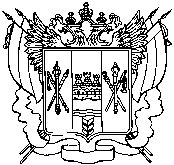 ПРАВИТЕЛЬСТВО РОСТОВСКОЙ ОБЛАСТИУПРАВЛЕНИЕ ВЕТЕРИНАРИИ РОСТОВСКОЙ ОБЛАСТИПРИКАЗот 13.10.2020 № 118г. Ростов-на-ДонуО внесении изменений в приказуправления ветеринарии Ростовской области от 08.02.2019 № 47-лс
 «Об утверждении Перечня должностей государственной гражданской службы Ростовской области в управлении ветеринарии Ростовской области, замещение которых связано с коррупционными рисками»В соответствии с распоряжением Губернатора Ростовской области 
от 14.04.2020 № 80 «О внесении изменения в распоряжение Губернатора Ростовской области от 26.06.2014 № 173  «Об утверждении структуры управления ветеринарии Ростовской области»»; приказом управления ветеринарии Ростовской области 
от 16.04.2020 № 36-лс «Об утверждении штатного расписания»; п. 2.11 Плана мероприятий по противодействию коррупции в государственных органах Ростовской области на 2018 – 2020 годы; протоколом заседания комиссии  
по соблюдению требований к служебному поведению государственных гражданских служащих Ростовской области, проходящих государственную гражданскую службу в управлении ветеринарии Ростовской области, 
и урегулированию конфликта интересов от 29.09.2020 № 5, приказываю:1. Внести в приложение к приказу от 08.02.2019 № 47-лс «Об утверждении Перечня должностей государственной гражданской службы Ростовской области в управлении ветеринарии Ростовской области, замещение которых связано с коррупционными рисками» изменения согласно приложению к настоящему приказу.2. Контроль за исполнением настоящего приказа оставляю за собой.Начальник управления                    	                 А.Н. КругликовПриложениек приказу управления ветеринарииРостовской областиот _______________ № ________Перечень должностейгосударственной гражданской службы Ростовской областив управлении ветеринарии Ростовской области,замещение которых связано с коррупционными рисками1.Начальник управления ветеринарии Ростовской области.2.Заместитель начальника управления ветеринарии Ростовской области.3.Заместитель начальника управления ветеринарии Ростовской области – начальник отдела обеспечения ветеринарно-санитарного благополучия и надзора в области обращения с животными.4.Главный специалист по правовой работе управления ветеринарии Ростовской области.5.Главный ревизор управления ветеринарии Ростовской области.6.Ведущий специалист управления ветеринарии Ростовской области (ответственный за работу по профилактике коррупционных и иных правонарушений).7.Главный специалист отдела обеспечения ветеринарно-санитарного благополучия и надзора в области обращения с животными управления ветеринарии Ростовской области.8.Ведущий специалист отдела обеспечения ветеринарно-санитарного благополучия и надзора в области обращения с животными управления ветеринарии Ростовской области.9.Заведующий сектором организации противоэпизоотических мероприятий и лечебно-профилактической работы управления ветеринарии Ростовской области.10.Главный специалист сектора организации противоэпизоотических мероприятий и лечебно-профилактической работы управления ветеринарии Ростовской области.11.Ведущий специалист сектора организации противоэпизоотических мероприятий и лечебно-профилактической работы  управления ветеринарии Ростовской области.12.Заведующий сектором финансового планирования, бухгалтерского учета и отчетности управления ветеринарии Ростовской области.13.Главный специалист сектора финансового планирования, бухгалтерского учета и отчетности управления ветеринарии Ростовской области.14.Ведущий специалист сектора финансового планирования, бухгалтерского учета и отчетности управления ветеринарии Ростовской области.15.Заведующий сектором материально-технического обеспечения и кадровой работы управления ветеринарии Ростовской области.16.Главный специалист сектора материально-технического обеспечения 
и кадровой работы управления ветеринарии Ростовской области.17.Ведущий специалист по кадровой работе сектора материально-технического обеспечения и кадровой работы управления ветеринарии Ростовской области.18.Ведущий специалист сектора материально-технического обеспечения и кадровой работы управления ветеринарии Ростовской области.